PROJEKTOVÝ ZÁMERManažérsky výstup  I-02  podľa vyhlášky MIRRI č. 401/2023 Z. z.  Schvaľovanie dokumentuHistória DOKUMENTUÚČEL DOKUMENTU, SKRATKY (KONVENCIE) A DEFINÍCIEDokument je určený na rozpracovanie informácií k projektu „Portál v cloude – kultúra otvorená všetkým“ k službám prevádzkovaným Štátnou vedeckou knižnicou v Prešove, ktorý zahŕňa presun portálu digitálnych kultúrnych objektov (www.portalsvk.sk) do vládneho cloudu  a dodávku služieb spojených s týmto presunom a aktualizáciou jeho služieb.DEFINOVANIE PROJEKTU Manažérske zhrnutieProjekt sa realizuje s cieľom modernizovať služby portálu a zabezpečiť jej vyššiu efektivitu, bezpečnosť a odolnosť proti výpadkom. Aktuálna hardvérová infraštruktúra čelí problémom s morálnym zastaraním, ukončením podpory od výrobcov a nedostatočnou výkonnosťou na splnenie rastúcich požiadaviek používateľov.Migráciou do verejnej časti vládneho cloudu sa zabezpečí naplnenie požiadaviek definovaných v projekte. Podrobný popis technického riešenia bude súčasťou úvodných etáp projektu ktorý predkladáme v Žiadosti o nenávratný finančný príspevok v rámci výzvy č. PSK-MIRRI-604-2023-DV-EFRR. Finančné prostriedky: Indikatívna výška finančných prostriedkov určených na realizáciu projektu je 250 000 € s DPH. (určená na základe cenových ponúk z 02-03/2024 a odhadu nákladov).Táto suma zahŕňa náklady služby migrácie, softvérové licencie prevádzku a podporu a prípadné vývojové práce.Prínosy:Zvýšená bezpečnosť a ochrana dát. Vyššia dostupnosť služieb a aplikácií.Optimalizácia prevádzkových nákladov.Časový rámec realizácie: Projekt je plánovaný na realizáciu v priebehu 40 mesiacov (6 mesiacov fáza migrácie a testovania + 34 mesiacov fáza prevádzky), s predpokladaným začiatkom v Q3 2024 a ukončením v Q4 2027.Cieľová skupina:Výsledky projektu sú určené pre organizáciu a jej zamestnancov, ako aj pre koncových používateľov služieb, ktorých kvalita a dostupnosť sa vďaka projektu výrazne zlepší.Motivácia a rozsah projektuZabezpečenie spoľahlivej funkčnosti prevádzkovaných systémov a poskytovaných služieb Štátnej vedeckej knižnice v Prešove. Zároveň je potrebné vzhľadom na nárast bezpečnostných incidentov kontrolovať všetky aplikácie, nie len vybrané ako je to teraz, na čo aktuálna výkonová rezerva na existujúcom firewall-e nepostačuje. Zníženie rizika zlyhania zariadení z dôvodu zastaranosti.Obstarávateľ v rámci svojej IT infraštruktúry prevádzkuje vo vlastnej serverovni servre a diskové pole na prevádzku portálu, ako aj podporné zariadenia sieťovej infraštruktúry (firewall, switche...). Sieťové integrácie s externým prostredím komunikujú cez existujúce zariadenia.  V súvislosti z postupným morálnym zastarávaním zariadení, ukončovaním termínov štandardnej podpory výrobcu, rastúcimi požiadavkami na výkon zariadení je zámerom obstarávateľa realizovať migráciu týchto systémov ako migráciu služieb do nového prostredia spĺňajúceho aktuálne funkčné a výkonnostné potreby obstarávateľa. Na zabezpečenie identifikovaných potrieb je predmetom tejto zákazky zaobstaranie služieb migrácie, licencií a služieb spĺňajúcich požiadavky obstarávateľa.Zainteresované strany/StakeholderiCiele projektuMerateľné ukazovatele (KPI)Špecifikácia potrieb koncového používateľaNerelevantná kapitola (Migrácia existujúceho riešenia do vládneho cloudu).Riziká a závislostiCieľom je realizácia projektu v čo najkratšom časovom horizonte. Za najväčšie riziko považujeme nedodržanie časového harmonogramu zahájenia projektu, ktorý predĺži  dobu prevádzky hardvéru bez podpory od výrobcu a zvýši tým riziká výpadku. Zoznam rizík a závislostí je popísaný v rovnomennom dokumente.Stanovenie alternatív v biznisovej vrstve architektúryNerelevantná kapitola (Migrácia existujúceho riešenia do vládneho cloudu). Multikriteriálna analýzaNerelevantná kapitola (Migrácia existujúceho riešenia do vládneho cloudu).Stanovenie alternatív v aplikačnej vrstve architektúryNerelevantná kapitola (Migrácia existujúceho riešenia do vládneho cloudu).Stanovenie alternatív v technologickej vrstve architektúryNerelevantná kapitola (Migrácia existujúceho riešenia do vládneho cloudu).POŽADOVANÉ VÝSTUPY  (PRODUKT PROJEKTU)Požadovaným výstupom je portál digitálnych kultúrnych objektov premigrovaný do vládneho cloudu. Nákup služieb bude realizovaný verejným obstarávaním a prostredníctvom DNS.NÁHĽAD ARCHITEKTÚRYNerelevantná kapitola (Migrácia existujúceho riešenia do vládneho cloudu. Podrobné definovanie architektúry bude spracované v úvodných fázach projektu).LEGISLATÍVAZákon č. 69/2018 o kybernetickej bezpečnosti a o zmene a doplnení niektorých zákonov Zákon č. 95/2019 o informačných technológiách vo verejnej správe a o zmene a doplnení niektorých zákonov Zákon č. 305/2013 z. o elektronickej podobe výkonu pôsobnosti orgánov verejnej moci a o zmene a doplnení niektorých zákonov Vyhláška 78/2020 Z. z. o štandardoch pre informačné technológie verejnej správyVyhláška 401/2023 Z. z. o riadení projektov a zmenových požiadaviek v prevádzke informačných technológií verejnej správyROZPOČET A PRÍNOSYSumarizácia nákladov a prínosovHARMONOGRAM JEDNOTLIVÝCH FÁZ PROJEKTU a METÓDA JEHO RIADENIA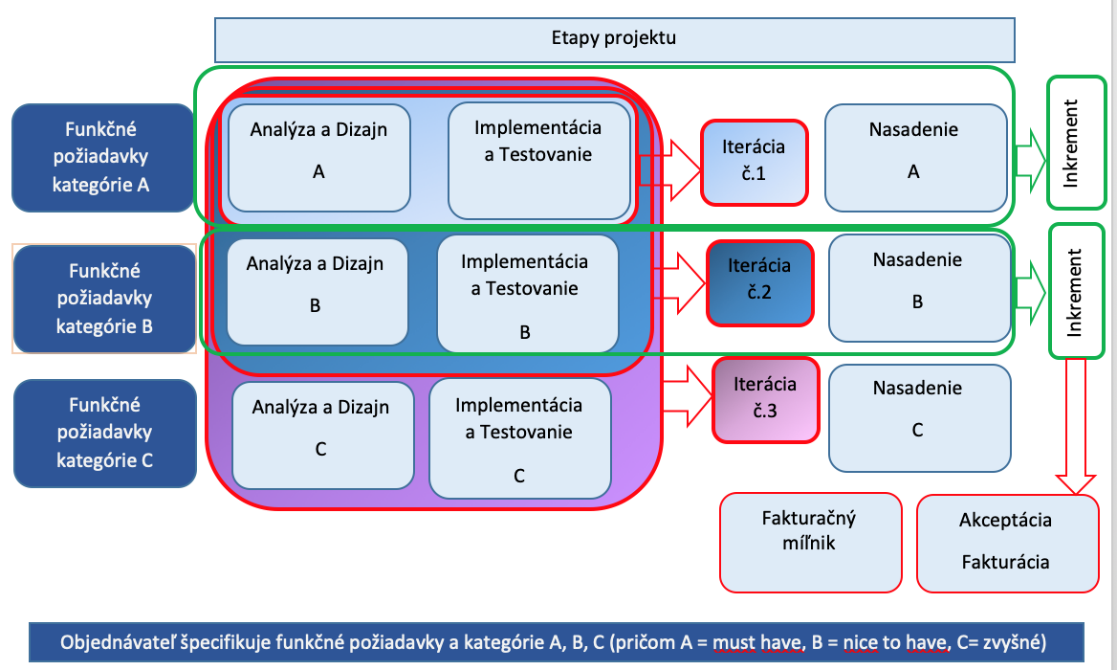 PROJEKTOVÝ TÍMUrčený bude po schválení projektu, ktorý bude predložený v rámci výzvy č. PSK-MIRRI-604-2023-DV-EFRR.PRÍLOHYPríloha : Zoznam rizík a závislostí (Excel): https://www.mirri.gov.sk/sekcie/informatizacia/riadenie-kvality-qa/riadenie-kvality-qa/index.html Povinná osobaŠtátna vedecká knižnica v PrešoveNázov projektuPortál v cloude – kultúra otvorená všetkýmZodpovedná osoba za projektMgr. Radoslav Slovík slovikr@gmail.com   Realizátor projektu Štátna vedecká knižnica v PrešoveVlastník projektuŠtátna vedecká knižnica v PrešovePoložkaMeno a priezviskoOrganizáciaPracovná pozíciaDátumPodpis(alebo elektronický súhlas)VypracovalMgr. Mária HalienováŠtátna vedecká knižnica v PrešoveSystémový knihovník – Štátna vedecká knižnica v Prešove24.3.2024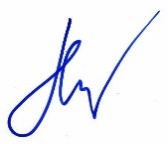 VerziaDátumZmenyMeno1.024.03.2024Zapracovanie súladu s vyhláškou č. 401/2023 Z. z. Mária HalienováIDAKTÉR / STAKEHOLDERSUBJEKT(názov / skratka)ROLA(vlastník procesu/ vlastník dát/zákazník/ užívateľ …. člen tímu atď.)Informačný systém(MetaIS kód a názov ISVS)1.Štátna vedecká knižnica v PrešoveŠVK v PrešoveVlastník procesuisvs_7563 
Webové sídlo – Dokumentačno-informačné centrum rómskej kultúry IDNázov cieľaNázov strategického cieľaSpôsob realizácie strategického cieľa 1.Migrácia portálu ŠVK do verejnej časti vládneho clouduZvýšenie dostupnosti systémov verejnej správy Zabezpečenie migrácie portálu prostredníctvom zdrojov z EŠIF a ŠRIDID/Názov cieľaNázov
ukazovateľa (KPI)Popis
ukazovateľaMerná jednotka
AS IS
merateľné hodnoty
(aktuálne)TO BE 
Merateľné hodnoty
(cieľové hodnoty)Spôsob ich meraniaPozn.1.Migrácia portálu ŠVK do verejnej časti vládneho clouduPO032 - Verejné inštitúcie podporované pri vývoji digitálnych služieb, produktov a procesovPočet podporených verejných inštitúcií. Subjekty verejnej správy zapísané v štatistickom registri organizácií vedenom Štatistickým úradom SR, ktoré sú zaradené v sektore verejnej správy.
Účelom podpory je významný rozvoj alebo modernizácia digitálnych služieb, produktov a procesov, napríklad v kontexte opatrení elektronickej verejnej správy. ks01Doklad preukazujúci úspešné ukončenie realizácie projektu a jeho aktivít (napr. účtovná dokumentácia) a záverečná monitorovacia správa projektu....2.Migrácia portálu ŠVK do verejnej časti vládneho clouduPR017 – Používatelia nových a vylepšených verejných digitálnych služieb, produktov a procesovPočet návštevníkov portálu po premigrovaní do vládneho cloudu. V období udržateľnosti projektu.Používatelia/rok013 000Databáza používateľov a návštev zistených z analytických nástrojov portálu. ...NákladyNázovmoduluNázovmoduluNázovmoduluVšeobecný materiálMigrácia portáluIT - CAPEXAplikácie/Služby140 000SW12 000HW0IT - OPEX- prevádzkaAplikácie/Služby250 000SW50 000HW10 000PrínosyFinančné prínosyAdministratívne poplatkyOstatné daňové a nedaňové príjmyEkonomické prínosyObčania (€)Úradníci (€)Úradníci (FTE)Kvalitatívne prínosyZabezpečenie kybernetickej bezpečnosti prevádzky portáluZabezpečenie zníženia výpadkov služieb portálu – lepšia dostupnosť pre všetky skupiny obyvateľstvaIDFÁZA/AKTIVITAZAČIATOK(odhad termínu)KONIEC(odhad termínu)POZNÁMKA1.Prípravná fáza a Iniciačná fáza11/202307/20242.Realizačná fáza08/202401/20252aAnalýza a Dizajn08/202410/20242bNákup technických prostriedkov, programových prostriedkov a služieb09/202411/20242cImplementácia a testovanie 09/202412/20242dNasadenie a PIP09/202401/20253.Dokončovacia fáza01/202502/20254.Podpora prevádzky (SLA)03/202512/2027